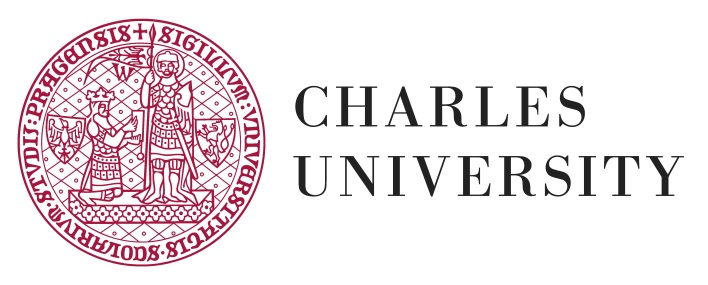 Václav Havel ScholarshipApplication FormThe Václav Havel Scholarship Programme was established by Charles University in 2014. It is intended for foreign students and citizens whose access to study has been complicated or even made impossible due to repression by totalitarian, authoritarian, and oppressive regimes anywhere in the world. The main goal of the programme is to provide study opportunities to those who were unlawfully prevented from studying and who are exposed to long-standing political oppression.The admission requirements of Charles University include successfully passing an entrance examination (organized by the respective faculties).Please complete this form on a computer.Please state the reasons for which you cannot complete your studies in your own country (form of persecution).Study programme:  If you are interested in a whole degree programme, please select one of the options below:   	Bachelor                                                   			      	Master   	PhDIf you wish to complete studies that have been interrupted, please indicate how many semesters you would like to attend at Charles University (select only one option):    	number of Bachelor programme semesters:              	number of Master programme semesters:   	number of PhD programme semesters:	Personal Details:The personal data provided below will be protected in accordance with the laws of the Czech Republic and will be used only for the admissions procedures of the Vaclav Havel Scholarship Programme and for your future studies at Charles University.Home University:Emergency Contact Person:State the number of years of your studies:       		Primary school                 		Secondary School     		UniversityThe Charles University faculty you wish to apply to:  Faculty ( http://www.cuni.cz/UKEN-11.html) :  Major subject (https://is.cuni.cz/webapps/akreditace?verejne&lang=en):Language Proficiency Information:Would you like to apply for the Czech language preparation course?    	Yes      	No   Accommodation Would you like to apply for accommodation in a CU student dormitory?    	Yes    	No  List of additional documents (in English) to be attached to this application:    I confirm that the information I have provided in this application is complete and true.  Date ________________	 Signature of student __________________________First name: First name: Surname (family name):Surname (family name):Gender:          female ○          male ○Date of birth:    (YYYY / MM / DD)Citizenship:Passport number:Permanent addressPermanent addressStreet/house no.Street/house no.City:City:Postal code (zip code):Postal code (zip code):Country:Country:Address for correspondence (if different from above)Address for correspondence (if different from above)Street/house no:Street/house no:City:City:Postal code (zip code):Postal code (zip code):Country:Country:Telephone:Telephone:E-mail:E-mail:Name of university:Enrolled since:Major subject:If you have any diploma, check as appropriate:Bachelor                                            Master                                         First name: Surname (family name):Relationship:E-mail address:Telephone (including International Dialling Code):Contact addressStreet /house no.City:Postal code (zip code):Country:CVTranscript of records Statement of purposeCopy of diploma